Oggetto: RILEVAZIONE FABBISOGNO COMPETENZE DIGITALI – File da compilare.Si chiede alla S.V. di indicare l’ambito in cui si pensa di avere maggiore bisogno di migliorare le proprie competenze digitali apponendo una “x” sul quadrato corrispondente alla voce di interesse.. DATA                                                                                                                                                FIRMA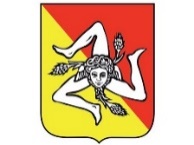 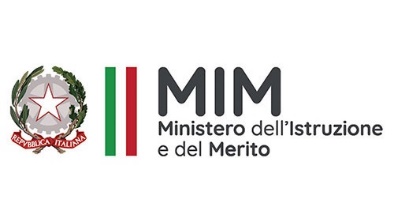 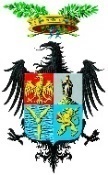 ISTITUTO COMPRENSIVO STATALE“LEONARDO DA VINCI - GIOSUÈ CARDUCCI” Via Ferdinando Di Giorgi, 48 - 90145 Palermo Tel. 0917285152- 091401313 -0916764885 Cod. Fiscale 80012580827 e-mail: paic8ak004@istruzione.it - sito web: www.icdavincicarducci.edu.itISTITUTO COMPRENSIVO STATALE“LEONARDO DA VINCI - GIOSUÈ CARDUCCI” Via Ferdinando Di Giorgi, 48 - 90145 Palermo Tel. 0917285152- 091401313 -0916764885 Cod. Fiscale 80012580827 e-mail: paic8ak004@istruzione.it - sito web: www.icdavincicarducci.edu.itISTITUTO COMPRENSIVO STATALE“LEONARDO DA VINCI - GIOSUÈ CARDUCCI” Via Ferdinando Di Giorgi, 48 - 90145 Palermo Tel. 0917285152- 091401313 -0916764885 Cod. Fiscale 80012580827 e-mail: paic8ak004@istruzione.it - sito web: www.icdavincicarducci.edu.itISTITUTO COMPRENSIVO STATALE“LEONARDO DA VINCI - GIOSUÈ CARDUCCI” Via Ferdinando Di Giorgi, 48 - 90145 Palermo Tel. 0917285152- 091401313 -0916764885 Cod. Fiscale 80012580827 e-mail: paic8ak004@istruzione.it - sito web: www.icdavincicarducci.edu.itISTITUTO COMPRENSIVO STATALE“LEONARDO DA VINCI - GIOSUÈ CARDUCCI” Via Ferdinando Di Giorgi, 48 - 90145 Palermo Tel. 0917285152- 091401313 -0916764885 Cod. Fiscale 80012580827 e-mail: paic8ak004@istruzione.it - sito web: www.icdavincicarducci.edu.itISTITUTO COMPRENSIVO STATALE“LEONARDO DA VINCI - GIOSUÈ CARDUCCI” Via Ferdinando Di Giorgi, 48 - 90145 Palermo Tel. 0917285152- 091401313 -0916764885 Cod. Fiscale 80012580827 e-mail: paic8ak004@istruzione.it - sito web: www.icdavincicarducci.edu.itISTITUTO COMPRENSIVO STATALE“LEONARDO DA VINCI - GIOSUÈ CARDUCCI” Via Ferdinando Di Giorgi, 48 - 90145 Palermo Tel. 0917285152- 091401313 -0916764885 Cod. Fiscale 80012580827 e-mail: paic8ak004@istruzione.it - sito web: www.icdavincicarducci.edu.itI fondamenti dell’ICTNavigare e cercare informazioni sul WebComunicare e collaborare in ReteSicurezza informaticaCreare documenti elettronici con Microsoft WordCreare cartelle di lavoro con Microsoft ExcelCreare presentazioni multimediali con Microsoft PowerPointGestire i dati personali senza violare le normative sulla privacy e affrontare in modo adeguato le problematiche legate al tema della sicurezza informaticaDefinire il funzionamento della PEC e il suo valore legale, conoscere le varie tipologie di firma elettronica e il sigillo elettronico, utilizzare il sistema di archiviazione dei documenti digitali